FICHA DE INSCRIÇÃONome | Data de Nascimento|  Email | Telemóvel | Profissão | Nif | __________________________________________________Doenças | Fracturas |Medicação | __________________________________________________Prática de Yoga Sim   Desde quando? Professor(a) |                     Método |             Local| Não  Qual o teu nível de conhecimentos (0a10)?  Prática de outras técnicas meditativas | Prática de desporto | __________________________________________________Descreve-te como pessoa…Qual a tua motivação para fazeres este curso?Qual o teu maior sonho, após a realização deste curso?__________________________________________________________________Certificado Dgert | Sim   Não                                                  Factura com Contribuinte |   Não __________________________________________________________________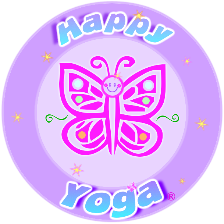 www.happyoga.weebly.comFormaçãoDe Instrutores Happy YogaCrianças 50h